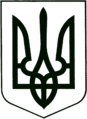 УКРАЇНА
МОГИЛІВ-ПОДІЛЬСЬКА МІСЬКА РАДА
ВІННИЦЬКОЇ ОБЛАСТІВИКОНАВЧИЙ КОМІТЕТ                                                           РІШЕННЯ №322Від 26.10.2023р.                                              м. Могилів-ПодільськийПро встановлення КП «Теплоенергетик» тарифів на теплову енергію, її виробництво, транспортування та постачання для потреб бюджетних установ та організацій, інших споживачів, населення (гуртожитки)Керуючись ст. 28 Закону України «Про місцеве самоврядування в Україні», ст.ст. 4, 10 Закону України «Про житлово-комунальні послуги», ст.ст. 13, 20 Закону України «Про теплопостачання», Законом України «Про особливості регулювання відносин на ринку природного газу та у сфері теплопостачання під час дії воєнного стану та подальшого відновлення їх функціонування», постановою Кабінету Міністрів України від 01 червня 2011 року №869 «Про забезпечення єдиного підходу до формування тарифів на житлово-комунальні послуги», Порядком розгляду органами місцевого самоврядування розрахунків тарифів на теплову енергію, її виробництво, транспортування та постачання, а також розрахунків тарифів на комунальні послуги, поданих для їх встановлення, затвердженого наказом Міністерства регіонального розвитку, будівництва та житлово-комунального господарства України від 12 вересня 2018 року №239, Порядком інформування споживачів про намір зміни цін/тарифів на комунальні послуги з обґрунтуванням такої необхідності, затвердженого наказом Міністерства регіонального розвитку, будівництва та житлово-комунального господарства України від 05 червня 2018 року №130, розглянувши заяву директора КП «Теплоенергетик» Бойка С.Д. від 18 жовтня 2023 року №230, - виконком міської ради ВИРІШИВ:          1. Встановити Могилів-Подільському міському комунальному підприємству «Теплоенергетик» економічно обґрунтовані тарифи на теплову енергію, її виробництво, транспортування та постачання на опалювальний період 2023/2024 років для потреб бюджетних установ та організацій, інших споживачів, населення (гуртожитки) згідно з додатком 1.          2. Затвердити Могилів-Подільському міському комунальному підприємству «Теплоенергетик» структуру тарифів на теплову енергію, її виробництво, транспортування та постачання згідно з додатками 2-5.          3. Встановити, що протягом дії воєнного стану в Україні та шести місяців після місяця, в якому воєнний стан буде припинено або скасовано, застосовувати тарифи на теплову енергію, її виробництво, транспортування та постачання для населення (гуртожитки), на рівні тарифів, що застосовувалися станом на 24 лютого 2022 року згідно з додатком 6.          4. Для категорії споживачів «Бюджетні установи та організації» та «Інші споживачі» застосовувати тарифи на теплову енергію, її виробництво, транспортування та постачання у розмірі встановленому пунктом 1 даного рішення.          5. Управлінню культури та інформаційної діяльності міської ради (Служалюк О.В.) забезпечити оприлюднення даного рішення на офіційному вебсайті міської ради та в засобах масової інформації.          6. Дане рішення набирає чинності з 01 листопада 2023 року.          7. Контроль за виконанням даного рішення покласти на першого заступника міського голови Безмещука П.О..  Міський голова					        Геннадій ГЛУХМАНЮКНадіслати:загальний відділ,управління культури,КП «Теплоенергетик».                                                                                                     Додаток 1                                                                                         до рішення виконавчого                                                                                         комітету міської ради                                                                                          від 26.10.2023 року №322Тарифи на теплову енергію, її виробництво, транспортування та постачання на опалювальний період 2023/2024 років для потреб бюджетних установ та організацій, інших споживачів, населення (гуртожитки), що надаються Могилів-Подільським міським комунальним підприємством «Теплоенергетик»  Перший заступник міського голови                                     Петро БЕЗМЕЩУК                                                                                                     Додаток 2                                                                                         до рішення виконавчого                                                                                         комітету міської ради                                                                                          від 26.10.2023 року №322Структура тарифів на теплову енергію 
по Могилів-Подільському міському комунальному підприємству «Теплоенергетик»                                                                                                                                     без ПДВПерший заступник міського голови				Петро БЕЗМЕЩУК                                                                                                     Додаток 3                                                                                         до рішення виконавчого                                                                                         комітету міської ради                                                                                          від 26.10.2023 року №322Структура тарифів на виробництво теплової енергії 
по Могилів-Подільському міському комунальному підприємству «Теплоенергетик»                                                                                                                              без ПДВПерший заступник міського голови			         Петро БЕЗМЕЩУК                                                                                                     Додаток 4                                                                                         до рішення виконавчого                                                                                         комітету міської ради                                                                                          від 26.10.2023 року №322Структура тарифів на транспортування теплової енергії по Могилів-Подільському міському комунальному підприємству «Теплоенергетик»                                                                                                                    без ПДВПерший заступник міського голови			          Петро БЕЗМЕЩУК                                                                                                    Додаток 5                                                                                         до рішення виконавчого                                                                                         комітету міської ради                                                                                          від 26.10.2023 року №322Структура тарифів на постачання теплової енергії по Могилів-Подільському міському комунальному підприємству «Теплоенергетик»                                                                                                                           без ПДВПерший заступник міського голови			         Петро БЕЗМЕЩУК                                                                                                    Додаток 6                                                                                         до рішення виконавчого                                                                                         комітету міської ради                                                                                          від 26.10.2023 року №322Тарифи на теплову енергію, її виробництво, транспортування та постачання для Могилів-Подільського міського комунального підприємства «Теплоенергетик», які застосовуватимуться підприємством протягом дії воєнного стану в Україні та шести місяців після місяця, в якому воєнний стан буде припинено або скасовано Перший заступник міського голови			          Петро БЕЗМЕЩУК№ з/пНайменування показниківРозмір тарифу, без ПДВРозміртарифу, з ПДВ1. Для потреб населення (гуртожитки)1. Для потреб населення (гуртожитки)1. Для потреб населення (гуртожитки)1. Для потреб населення (гуртожитки)1.1.Теплова енергія, грн/Гкал.2561,673074,00в тому числі:1.1.1.виробництво теплової енергії, грн/Гкал.2188,772626,521.1.2.транспортування теплової енергії, грн/Гкал.314,11376,931.1.3.постачання теплової енергії, грн/Гкал.58,7970,552. Для потреб бюджетних установ та організацій2. Для потреб бюджетних установ та організацій2. Для потреб бюджетних установ та організацій2. Для потреб бюджетних установ та організацій2.1.Теплова енергія, грн/Гкал.3744,274493,12в тому числі:2.1.1.виробництво теплової енергії, грн/Гкал.3371,374045,642.1.2.транспортування теплової енергії, грн/Гкал.314,11376,932.1.3.постачання теплової енергії, грн/Гкал.58,7970,553. Для потреб інших споживачів3. Для потреб інших споживачів3. Для потреб інших споживачів3. Для потреб інших споживачів3.1.Теплова енергія, грн/Гкал.3609,134330,96в тому числі:3.1.1.виробництво теплової енергії, грн/Гкал.3236,233883,483.1.2.транспортування теплової енергії, грн/Гкал.314,11376,933.1.3.постачання теплової енергії, грн/Гкал.58,7970,55№ з/пНайменування показниківдля потреб населення (гуртожитки)для потреб населення (гуртожитки)для потреб бюджетних установ та організаційдля потреб бюджетних установ та організаційдля потреб інших споживачівдля потреб інших споживачів№ з/пНайменування показниківтис. грнгрн/Гкалтис. грнгрн/Гкалтис. Грнгрн/Гкал1.Виробнича собівартість виробництва ТЕ, у т.ч.1471,942180,6515912,083340,07195,683207,871.1.Прямі матеріальні витрати1321,461957,7214849,903117,11181,952982,791.1.1.паливо848,391256,8711510,632416,17138,762274,751.1.2.електроенергія145,06214,901023,93214,9313,25217,211.1.3.прямі витрати на оплату праці219,65325,411550,39325,4420,05328,691.1.4.відрахування на соціальні заходи48,3271,59341,1071,604,4172,301.1.5.амортизаційні відрахування32,3347,90228,2247,912,9548,361.1.6.вода на технологічні потреби3,885,7527,395,750,355,741.1.7.інші прямі витрати23,8335,30168,2435,312,1835,741.2.Загальновиробничі витрати150,48222,931062,18222,9613,73225,081.2.1.витрати на оплату праці107,52159,29758,97159,319,81160,821.2.2.відрахування на соціальні заходи23,6635,05166,9735,052,1635,411.2.3.інші витрати19,3028,59136,2428,601,7628,852.Адміністративні витрати211,66313,571494,13313,6319,32316,722.1.витрати на оплату праці148,53220,041048,41220,0713,56222,302.2.відрахування на соціальні заходи32,6748,40230,6648,422,9848,852.3.інші витрати30,4645,13215,0645,142,7845,573.Інші операційні витрати16,5024,44116,4424,441,5024,594.Компенсація витрат за попередні періоди0,000,000,000,000,000,005.Повна собівартість виробництва ТЕ1700,102518,6617522,653678,14216,503549,186.Реалізація ТЕ власним споживачам (Гкал)6754 764617.Розрахунковий прибуток 2%28,9742,92314,9366,113,8763,448.Вартість теплової енергії за відповідними тарифами1729,072561,6717837,583744,27220,373609,139.Тариф на теплову енергію (без ПДВ)2561,673744,273609,1310.Тариф на теплову енергію (з ПДВ)3074,004493,124330,96№ з/пНайменування показниківдля потреб населення (гуртожитки)для потреб населення (гуртожитки)для потреб бюджетних установ та організаційдля потреб бюджетних установ та організаційдля потреб інших споживачівдля потреб інших споживачів№ з/пНайменування показниківтис. грнгрн/Гкалтис. грнгрн/Гкалтис. Грнгрн/Гкал1.Виробнича собівартість виробництва ТЕ, у т.ч.1262,971871,0714437,013030,44176,612895,251.1.Прямі матеріальні витрати1133,381679,0813522,312838,44164,782701,311.1.1.паливо848,391256,8711510,632416,17138,762274,751.1.2.електроенергія28,9142,83204,0542,832,6443,281.1.3.прямі витрати на оплату праці172,40255,411216,93255,4415,74258,031.1.4.відрахування на соціальні заходи37,9356,19267,7356,203,4656,721.1.5.амортизаційні відрахування26,3839,08186,2139,092,4139,511.1.6.інші прямі витрати19,3728,70136,7628,711,771,101.2.Загальновиробничі витрати129,59191,99914,70192,0011,83193,931.2.1.витрати на оплату праці92,20136,59650,78136,608,41137,871.2.2.відрахування на соціальні заходи20,2830,04143,1730,051,8630,491.2.3.інші витрати17,1125,35120,7525,351,5625,572.Адміністративні витрати176,89262,061248,66262,1016,15264,752.1.витрати на оплату праці122,48181,45864,52181,4711,18183,282.2.відрахування на соціальні заходи26,9439,91190,2039,922,4640,332.3.інші витрати27,4740,70193,9440,712,5141,153.Інші операційні витрати8,5912,7360,6312,730,7812,794.Компенсація витрат за попередні періоди0,000,000,000,000,000,005.Розрахунковий прибуток 2%28,9742,92314,9366,113,8763,446.Повна собівартість виробництва ТЕ1448,452145,8515746,303305,27193,543172,797.Вартість виробництва за відповідними тарифами1477,4216061,23197,418.Тариф на виробництво теплової енергії (без ПДВ)2188,773371,373236,239.Реалізація ТЕ власним споживачам (Гкал)6754 76461№ з/пНайменування показниківдля потреб населення (гуртожитки)для потреб населення (гуртожитки)для потреб бюджетних установ та організаційдля потреб бюджетних установ та організаційдля потреб інших споживачівдля потреб інших споживачів№ з/пНайменування показниківтис. грнгрн/Гкалтис. грнгрн/Гкалтис. грнгрн/Гкал1.Виробнича собівартість транспортування ТЕ, у т.ч.177,25262,591251,15262,6316,18262,591.1.Прямі матеріальні витрати161,11238,681137,21238,7214,70238,681.1.1.електроенергія116,15172,07819,88172,1010,61172,071.1.2.вода на технологічні потреби3,885,7527,395,750,355,751.1.3.витрати на оплату праці25,4637,72179,6837,722,3237,721.1.4.відрахування на соціальні заходи5,608,3039,538,300,518,301.1.5.амортизаційні відрахування5,588,2739,418,270,518,271.1.6.інші прямі витрати4,446,5831,326,580,406,581.2.Загальновиробничі витрати16,1423,91113,9423,911,4823,911.2.1.витрати на оплату праці11,7017,3382,6217,331,0717,331.2.2.відрахування на соціальні заходи2,583,8218,183,820,233,821.2.3.інші витрати1,862,7613,152,760,172,762.Адміністративні витрати28,4142,09200,5742,092,6042,092.1.витрати на оплату праці20,8430,87147,1030,871,9030,872.2.відрахування на соціальні заходи4,586,7932,366,790,426,792.3.інші витрати2,994,4321,124,430,274,433.Інші операційні витрати6,319,3544,549,350,589,354.Фінансові витрати0,000,000,000,000,000,005.Повна собівартість транспортування ТЕ211,97314,111496,26314,1119,36314,116.Реалізація ТЕ власним споживачам (Гкал)6754 764617.Розрахунковий прибуток8.Вартість транспортування за відповідними тарифами211,97314,111496,26314,1119,36314,119.Тариф на транспортування ТЕ (без ПДВ)314,11314,11314,11№ з/пНайменування показниківдля потреб населення (гуртожитки)для потреб населення (гуртожитки)для потреб бюджетних установ та організаційдля потреб бюджетних установ та організаційдля потреб інших споживачівдля потреб інших споживачів№ з/пНайменування показниківтис. грнгрн/Гкал тис. грнгрн/Гкалтис. грнгрн/Гкал1.Виробнича собівартість транспортування ТЕ, у т.ч.177,25262,591251,15262,6316,18262,591.Виробнича собівартість постачання ТЕ, у т.ч.31,7246,99223,9147,002,9047,541.1.Прямі матеріальні витрати26,9739,96190,3839,962,4740,491.1.2.прямі витрати на оплату праці21,7932,28153,7832,281,9932,621.1.3.відрахування на соціальні заходи4,797,1033,847,100,447,2111.4.амортизаційні відрахування0,370,552,600,550,030,491.1.5.інші прямі витрати0,020,030,160,030,010,161.2.Загальновироб-ничі витрати4,757,0433,537,040,437,051.2.1.витрати на оплату праці3,625,3625,575,370,335,411.2.2.відрахування на соціальні заходи0,801,195,621,180,071,151.2.3.Інші витрати0,330,492,340,490,030,492.Адміністративні витрати6,369,4244,899,420,589,512.1.витрати на оплату праці5,217,7236,797,720,487,872.2.відрахування на соціальні заходи1,151,708,101,700,101,643.Інші витрати1,602,3711,272,370,142,304.Повна собівартість постачання ТЕ39,6858,79280,0758,793,6258,795.Реалізація ТЕ власним споживачам (Гкал)6754 764616.Тариф на постачання ТЕ (без ПДВ)58,7958,7958,79№ з/пНайменування показниківРозмір тарифу, без ПДВРозмір тарифу, з ПДВ1. Для потреб населення (гуртожитки)1. Для потреб населення (гуртожитки)1. Для потреб населення (гуртожитки)1. Для потреб населення (гуртожитки)1.1.Теплова енергія, грн/Гкал.2286,152743,38в тому числі:1.1.1.виробництво теплової енергії, грн/Гкал.2008,822410,581.1.2.транспортування теплової енергії, грн/Гкал.187,82225,381.1.3.постачання теплової енергії, грн/Гкал.89,52107,42